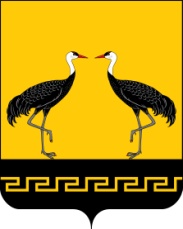 Республика Бурятия Мухоршибирский районСОВЕТ ДЕПУТАТОВМУНИЦИПАЛЬНОГО ОБРАЗОВАНИЯ СЕЛЬСКОЕ ПОСЕЛЕНИЕ«ХОНХОЛОЙСКОЕ»__________________________________________________________________РЕШЕНИЕ № 70от  «25» июня   2021 г.О ВНЕСЕНИИ ИЗМЕНЕНИЙ И ДОПОЛНЕНИЙ В РЕШЕНИЕ «О  местном  бюджете  муниципального образованиясельское   поселение «Хонхолойское» на 2021 год и плановый период 2022 и 2023 годов»Внести в Решение сессии Совета  депутатов МО СП «Хонхолойской» «О  местном  бюджете  муниципального образования сельское   поселение «Хонхолойское» на 2021 год и плановый период 2022и 2023 годов» №61 от 28.12.2020, № 66 от 16.04.2021  следующие изменения и дополнения: Статья 1. Основные характеристики местного бюджета на 2021 годи плановый период 2022 и 2023 годов.1) Утвердить основные характеристики местного бюджета  на 2021 год: - общий объём доходов  в сумме 5218,656 тыс. рублей,  в том числе  безвозмездных поступлений в сумме 3940,356 тыс. рублей;- общий  объём расходов в сумме 5251,24528 тыс. рублей;- дефицит (профицит) в сумме 32,58928 тыс. рублей.1. Приложение№6  изложить в следующей редакции.2. Приложение №8 изложить в следующей редакции.3. Приложение №10 изложить в следующей редакции.4. Приложение №12 изложить в следующей редакции.5.Настоящее решение вступает в силу со дня его опубликования.Глава муниципального образованиясельское поселение «Хонхолойское»                                 Д. Н. Киреев Председатель Совета Депутатов МО СП «Хонхолойское»                                                 Н.И. Мальцева                                                                             Приложение 6к   Решению   Совета депутатов муниципального образования сельское поселение «Хонхолойское»«О местном бюджете муниципального образования сельское поселение «Хонхолойское» на 2021 год и на плановый период 2022 и 2023 годов» от «25»06.  2021 года № 70Приложение 8к Решению  Совета депутатов муниципального образования сельское поселение «Хонхолойское»«О местном бюджете муниципального образования сельское поселение «Хонхолойское» на 2021 год и на плановый период 2022 и 2023 годов» от «25»06. 2021 года № 70Распределение бюджетных ассигнований по целевым  статьям (муниципальным программам и не программным направлениям деятельности), видам расходов, ведомствам, а также по разделам, подразделам классификации расходов бюджетов на 2021 год         (тыс.руб.)Приложение 10к    Решению Совета депутатов муниципального образования сельское поселение «Хонхолойское»«О местном бюджете муниципального образования сельское поселение «Хонхолойское» на 2021 год и на плановый период 2022 и 2023 годов» от «25» 06. 2021 года № 70Ведомственная структура расходов местного бюджета на 2021 год                                                                                                                               (тыс.руб.)Приложение 12к    Решению  Совета депутатов муниципального образования сельское поселение «Хонхолойское»«О местном бюджете муниципального образования сельское поселение «Хонхолойское» на 2021 год и на плановый период 2022  и 2023 годов» от «25» 06.2021 года №70ПОЯСНИТЕЛЬНАЯ ЗАПИСКА К РЕШЕНИЮ № 70 от «_25»06.2021г.« О внесении изменений и дополнений в Решение Сессии Совета Депутатов № 61 от 28.12.2020, №66 от 16.04.2021 г. «О местном бюджете муниципального образования «Хонхолойское» на 2021 год  и на плановый период 2022 и 2023 годов»Объем безвозмездных поступлений местного бюджета по разделам классификации доходов:КБК     860 20 24 5160 100000 150  + 29,600 тыс.руб.( денежные средства согласно распоряжения Администрации МО «Мухоршибирский район»  №55 от 16.03.2021г.Распоряжения Администрации МО «Мухоршибирский район»  №91от 26.04.2021г )            КБК    860 20 29 0054  100000  150  + 2118,553 тыс.руб.Распределение расходов местного бюджета по разделам классификации              расходов:                                КБК 860 01 13 0120180100 111  + 9,809 тыс. руб.                                КБК 860 01 13 0120180100 119  + 4,244  тыс. руб.                                 КБК 860 03 10 99600P0200 244  + 9,600 тыс.руб.                               КБК 860 03 10 9990080100 244  + 4,500 тыс.руб.                               КБК 860 08 01 9990080900 244  +  100,00 тыс. руб                                КБК 860 05 03 220F255550 244  +  300,000 тыс. руб                               КБК 860 08 01 1210620100 244  +  1700,00 тыс. руб.                                КБК 860 11 01 99900P0100 360  +  20,000 тыс. руб                           Врио Главный бухгалтер МО СП «Хонхолойское»                   Ю.А.ВасильеваОбъем безвозмездных поступлений на 2021 год(тыс.руб.)Объем безвозмездных поступлений на 2021 год(тыс.руб.)Объем безвозмездных поступлений на 2021 год(тыс.руб.)Объем безвозмездных поступлений на 2021 год(тыс.руб.)ГАДГАДКодНаименованиесуммасумма8608602 00 00000 00 0000 000БЕЗВОЗМЕЗДНЫЕ ПОСТУПЛЕНИЯ3940,3563940,3568608602 00 00000 00 0000 000Безвозмездные поступления от других бюджетов бюджетной системы Российской Федерации3940,3563940,3568608602 02 01000 00 0000 150ДОТАЦИИ БЮДЖЕТАМ СУБЪЕКТОВ РОССИЙСКОЙ ФЕДЕРАЦИИ И МУНИЦИПАЛЬНЫХ ОБРАЗОВАНИЙ       1580,903       1580,9038608602 02 01001 10 0000 150Дотации бюджетам поселений на выравнивание бюджетной обеспеченности 1580,903 1580,9038608602 02 03000 00 0000 150СУБВЕНЦИИ БЮДЖЕТАМ СУБЪЕКТОВ РОССИЙСКОЙ ФЕДЕРАЦИИ И МУНИЦИПАЛЬНЫХ ОБРАЗОВАНИЙ141,300141,3008608602 02 03015 10 0000 150Субвенции бюджетам поселений на осуществление первичного воинского учета на территориях, где отсутствуют военные комиссариаты141,300141,3008608602 02 04000 00 0000 150ИНЫЕ МЕЖБЮДЖЕТНЫЕ ТРАНСФЕРТЫ2218,1532218,1538608602 02 04012 10 0000 150Межбюджетные трансферты, передаваемые бюджетам поселений для компенсации для компенсации дополнительных расходов, возникших в результате решений, принятых органами власти другого уровня0,0000,0008608602 02 04014 10 0000 150Межбюджетные трансферты, передаваемые бюджетам поселений из бюджетов  муниципальных районов на осуществление  части полномочий по решению вопросов местного значения  в соответствии с заключенными соглашениями0,0000,0008608602 02 45160 10 0000 150Межбюджетные трансферты, передаваемые бюджетам сельских поселений для компенсации дополнительных расходов, возникших в результате решений, принятых органами власти другого уровня79,60079,6008608602 02 90054 10 0000 150Прочие безвозмездные поступления в бюджеты поселений от бюджетов муниципальных районов2138,5532138,553НаименованиеЦелевая статьяВид расходаГРБСРазделПодразделСуммаАдминистрация МО СП «Хонхолойское»860ОБЩЕГОСУДАРСТВЕННЫЕ ВОПРОСЫ860 01 002419,140Расходы на обеспечение функционирования высшего должностного лица муниципального образования9910091010722,193Фонд оплаты труда государственных (муниципальных) органов9910091010121554,680Администрация МО СП «Хонхолойское»9910091010121860554,680Общегосударственные вопросы991009101012186001554,680Функционирование высшего должностного лица субъекта Российской Федерации и органа местного самоуправления99100910101218600102554,680Взносы по обязательному социальному страхованию на выплаты денежного содержания и иные выплаты работникам государственных (муниципальных) органов9910091010129167,513Администрация МО СП «Хонхолойское»9910091010129860167,513Общегосударственные вопросы991009101012986001167,513Функционирование высшего должностного лица субъекта Российской Федерации и органа местного самоуправления99100910101298600102167,513Расходы на обеспечение функций органов местного самоуправления99100910401312,520Фонд оплаты труда государственных (муниципальных) органов99100910401211005,008Администрация МО СП «Хонхолойское»99100910401218601005,008Общегосударственные вопросы9910091040121860011005,008Функционирование Правительства Российской Федерации, высших исполнительных органов государственной власти субъектов Российской Федерации, местных администраций991009104012186001041005,008Взносы по обязательному социальному страхованию на выплаты денежного содержания и иные выплаты работникам государственных (муниципальных) органов9910091040129303,512Администрация МО СП «Хонхолойское»9910091040129860303,512Общегосударственные вопросы991009104012986001303,512Функционирование Правительства Российской Федерации, высших исполнительных органов государственной власти субъектов Российской Федерации, местных администраций99100910401298600104303,512Уплата прочих налогов, сборов99100910408524,000Администрация МО СП «Хонхолойское»99100910408528604,000Общегосударственные вопросы9910091040852860014,000Иные межбюджетные ассигнования 991009104085286001044,000Иные межбюджетные трансферты 99400С010054035,065Администрация МО СП «Хонхолойское»99400С010054086035,065Общегосударственные вопросы99400С0100540860 01 35,065Перечисление другим бюджетам бюджетной системы Российской Федерации99400С010054086001 06 35,065Расходы на обеспечение других функций органов местного самоуправления9990080000335,309Прочая закупка товаров, работ и услуг 9990080900244104,130Функционирование Правительства Российской Федерации, высших исполнительных органов государственной власти субъектов Российской Федерации, местных администраций99900809002448600113104,130Закупка энергетических ресурсов99900809002474,000Функционирование Правительства Российской Федерации, высших исполнительных органов государственной власти субъектов Российской Федерации, местных администраций999008090024786001134,000Администрация МО СП «Хонхолойское»9990000000105,000Расходы на исполнение судебных актов9990080200831                 65,000Исполнение судебных актов РФ и мировых соглашений по возмещению вреда, причиненного в результате незаконных действий (бездействия) органов государственной власти (государственных органов), органов местного самоуправления либо должностных лиц этих органов999008020083165,000Администрация МО СП «Хонхолойское»999008020083186065,000Общегосударственные вопросы99900802008318600165,000Другие общегосударственные вопросы9990080200831860011365,000 Уплата  налога на имущество организаций и земельного налога999008090085130,000Администрация МО СП «Хонхолойское»999008090085186030,000Общегосударственные вопросы99900809008518600130,000Другие общегосударственные вопросы9990080900851860011330,000Другие общегосударственные вопросы999008090085310,000Администрация МО СП «Хонхолойское»999008090085386010,000Общегосударственные вопросы99900809008538600110,000Функционирование Правительства Российской Федерации, высших исполнительных органов государственной власти субъектов Российской Федерации, местных администраций9990080900853860011310,000Фонд оплаты труда учреждений999008090011191,520Администрация МО СП «Хонхолойское»999008090011186091,520Общегосударственные вопросы99900809001118600191,520Другие общегосударственные вопросы9990080900111860011391,520Взносы по обязательному социальному страхованию на выплаты по оплате труда работников и иные выплаты работникам учреждений 999008090011930,659Администрация МО СП «Хонхолойское»999008090011986030,659Общегосударственные вопросы99900809001198600130,659Другие общегосударственные вопросы9990080900119860011330,659Организация проведения оплачиваемых общественных работ012018010014,053Фонд оплаты труда учреждений01201801001119,809Администрация МО СП «Хонхолойское»01201801001118609,809Общегосударственные вопросы0120180100111860019,809Другие общегосударственные вопросы012018010011186001139,809Взносы по обязательному социальному страхованию на выплаты по оплате труда работников и иные выплаты работникам учреждений01201801001194,244Администрация МО СП «Хонхолойское»01201801001198604,244Общегосударственные вопросы0120180100119860014,244Другие общегосударственные вопросы012018010011986001134,244Осуществление первичного воинского учета на территориях, где отсутствуют военные комиссариаты9930051180141,300Фонд оплаты труда государственных (муниципальных) органов 9930051180121104,595Администрация МО СП «Хонхолойское»9930051180121860104,595Национальная оборона993005118012186002104,595Мобилизационная и вневойсковая подготовка99300511801218600203104,595Взносы по обязательному социальному страхованию на выплаты денежного содержания и иные выплаты работникам государственных (муниципальных) органов993005118012930,705Администрация МО СП «Хонхолойское»993005118012986030,705Национальная оборона99300511801298600230,705Мобилизационная и вневойсковая подготовка9930051180129860020330,705Прочая закупка товаров, работ и услуг99300511802446,000Администрация МО СП «Хонхолойское»99300511802448606,000Национальная оборона9930051180244860026,000Мобилизационная и вневойсковая подготовка993005118024486002036,000Предупреждение и ликвидация последствий чрезвычайных ситуаций  и стихийных бедствий природного  и техногенного характера99900801001,000Прочая закупка товаров, работ и услуг 99900801002441,000Администрация МО СП «Хонхолойское»9990080100244 8601,000Национальная безопасность и правоохранительная деятельность 9990080100244860031,000Гражданская оборона999008010024486003091,000Резервный фонд администрации по предупреждению чрезвычайных ситуаций99600P02009,600Прочая закупка товаров, работ и услуг99600P0200244Администрация МО СП «Хонхолойское»99600P02002448609,600Национальная безопасность и правоохранительная деятельность99600P0200244860039,600Защита населения и территории от чрезвычайных ситуаций природного и техногенного  характера, пожарная безопасность99600P020024486003109,600Прочая закупка товаров, работ и услуг99900801002444,500Администрация МО СП «Хонхолойское»9990080100244860Национальная безопасность и правоохранительная деятельность9990080100244860034,500Защита населения и территории от чрезвычайных ситуаций природного и техногенного  характера, пожарная безопасность999008010024486003104,500ЖИЛИЩНО-КОММУНАЛЬНОЕ ХОЗЯЙСТВО999008090024486005190,000Другие вопросы в области жилищно-коммунального  хозяйства 999008090024486005190,000Коммунальное хозяйство99900809002448600502190,000Реализация программ формирования современной  городской среды220F255550300,000Прочая закупка товаров, работ и услуг220F255550244300,000Администрация МО СП «Хонхолойское»220F255550244860300,000Другие вопросы в области жилищно-коммунального  хозяйства220F25555024486005300,000Коммунальное хозяйство220F2555502448600503300,000Расходы на обеспечение деятельности (оказание услуг) учреждений культуры (дома культуры, другие учреждения культуры)9990080900205,70528Прочая закупка товаров,  работ  и услуг 9990080900244205,70528Администрация МО СП «Хонхолойское»9990080900244860205,70528Культура, кинематография999008090024486008205,70528Культура99900809002448600801205,70528Обеспечение мероприятий по расходам в связи с 75- летием Победы в Великой Отечественной Войне999008170020,000Прочая закупка товаров,  работ  и услуг999008170024420,000Администрация МО СП «Хонхолойское»999008170024486020,000Культура, кинематография99900817002448600820,000Культура9990081700244860080120,000Расходы на обеспечение деятельности (оказание услуг) учреждений культуры (дома культуры, другие учреждения культуры)12106201001700,00Прочая закупка товаров,  работ  и услуг12106201002441700,00Администрация МО СП «Хонхолойское»12106201002448601700,00Культура, кинематография1210620100244860081700,00Культура121062010024486008011700,00Пособия, компенсации и иные социальные выплаты гражданам  9950080100321190,000Администрация МО СП «Хонхолойское»9950080100 321860190,000Пенсионное обеспечение9950080100 32186010190,000Социальная политика99500801003218601001190,000Резервный фонд   99600P010070,000Социальное обеспечение  и  иные выплаты населению99600P010036020,000Администрация МО СП «Хонхолойское»99600P010036086020,000Социальная политика9950080100360860100120,000Социальное обеспечение  и  иные выплаты населению99600P010036050,000Администрация МО СП «Хонхолойское»99600P010036086050,000Физическая культура и спорт99600P01003608601150,000Физическая культура99600P0100360860110150,000ВСЕГО РАСХОДОВ:5251,24528(№ п/пНаименование ГРБСРазделПодразделЦелевая статьяВид расходаСумма(№ п/пНаименование ГРБСРазделПодразделЦелевая статьяВид расходаСумма1Администрация сельского поселения "Хонхолойское"8601ОБЩЕГОСУДАРСТВЕННЫЕ ВОПРОСЫ86001 000000000000 0002419,1401Функционирование высшего должностного лица субъекта Российской Федерации и муниципального образования86001020000000000 000 722,1931Не программные расходы86001029900000000000 722,1931Руководство и управление в сфере установленных функций органов местного самоуправления86001029910000000000 722,1931Содержание госаппарата 86001029910090000000722,1931Расходы на обеспечение функционирования высшего должностного лица муниципального образования86001029910091010000722,1931Фонд оплаты труда государственных (муниципальных) органов86001029910091010121554,6801Взносы по обязательному социальному страхованию на выплаты денежного содержания и иные выплаты работникам государственных (муниципальных) органов86001029910091010129167,5131Функционирование Правительства Российской Федерации, высших исполнительных органов государственной власти субъектов Российской Федерации, местных администраций86001040000000000 000 1312,5201Непрограммные расходы860010499000000000001312,5201Руководство и управление в сфере установленных функций  органов местного самоуправления86001049910000000000 1312,5201Содержание госаппарата860010499100900000001312,5201Расходы на обеспечение функций органов местного самоуправления86001049910091040000 1312,5201Фонд оплаты труда государственных (муниципальных) органов 860010499100910401211005,0081Взносы по обязательному социальному страхованию на выплаты денежного содержания и иные выплаты работникам государственных (муниципальных) органов86001049910091040129303,5121Уплата прочих налогов и сборов860010499100910408524,0001Обеспечение деятельности органов финансового контроля8600106000000000000035,0651Непрограммные расходы8600106990000000000035,0651Межбюджетные трансферты бюджетам муниципальных образований  из бюджетов сельских поселений на осуществление части полномочий по решению вопросов местного значения в соответствии с заключенными соглашениями860010699400С000000035,0651Расходы на обеспечение функций органов местного самоуправления860010699400С010000035,0651Иные межбюджетные трансферты860010699400С010054035,0651Другие общегосударственные вопросы86001130000000000000349,3621Непрограммные расходы86001139900000000000           349,3621Выполнение других обязательств муниципального образования86001139900000000000349,3621Выполнение других обязательств муниципального образования86001139990080000000349,3621Выполнение функций органами местного самоуправления86001139990080900000349,3621Прочая закупка товаров, работ и услуг 86001139990080900244104,1301Закупка энергетических ресурсов860011399900809002474,0001Выполнение других обязательств муниципального образования8600113999000000000065,0001Исполнение судебных актов РФ и мировых соглашений по возмещению вреда, причиненного в результате незаконных действий (бездействия) органов государственной власти (государственных органов), органов местного самоуправления либо должностных лиц этих органов8600113999008020083165,0001Уплата налога на имущество организаций и земельного налога8600113999008090085130,0001Уплата иных платежей8600113999008090085310,0001Фонд оплаты труда8600113999008090011191,5201Взносы по обязательному социальному страхованию на выплаты денежного содержания и иные выплаты работникам государственных (муниципальных) органов8600113999008090011930,6591Фонд оплаты труда860011301201801001119,8091Взносы по обязательному социальному страхованию на выплаты денежного содержания и иные выплаты работникам государственных (муниципальных) органов860011301201801001194,2441  НАЦИОНАЛЬНАЯ ОБОРОНА86002 000000000000  000141,3001Мобилизационная и вневойсковая подготовка86002030000000000000 141,3001Непрограммные расходы86002039900000000 000141,3001Осуществление расходов на выполнение передаваемых полномочий субъекта РФ86002039930000000000141,3001Выполнение обязательств муниципального образования86002039930050000000141,3001Выполнение функций органами местного самоуправления86002039930051180000141,3001Фонд оплаты труда государственных (муниципальных) органов86002039930051180121104,5951Взносы по обязательному социальному страхованию на выплаты денежного содержания и иные выплаты работникам государственных (муниципальных) органов8600203993005118012930,7051Прочая закупка товаров, работ и услуг860020399300511802446,0001НАЦИОНАЛЬНАЯ БЕЗОПАСНОСТЬ И ПРАВООХРАНИТЕЛЬНАЯ ДЕЯТЕЛЬНОСТЬ86003 000000000000 000 15,1001Гражданская оборона860030900000000000001,0001Выполнение других обязательств муниципального образования860030999900800000001,0001Предупреждение и ликвидация последствий чрезвычайных ситуаций и стихийных бедствий природного и техногенного характера860030999900801000001,0001Прочая закупка товаров, работ и услуг 860030999900801002441,0001Защита населения и территории от чрезвычайных ситуаций природного и техногенного  характера, пожарная безопасность8600310000000000000014,1001Резервный фонд администрации по предупреждению чрезвычайных ситуаций860031099600P02000009,6001Прочая закупка товаров, работ и услуг860031099600P02002449,6001Прочая закупка товаров, работ и услуг860031499900801002444,5001КОММУНАЛЬНОЕ ХОЗЯЙСТВО86005490,0001Другие вопросы в области жилищно-коммунального хозяйства86005020000000000000 190,0001Выполнение других обязательств муниципального образования8600502 9990000000000190,0001Прочие мероприятия, связанные с выполнением обязательств органов местного самоуправления86005029990080900000190,0001Прочая закупка товаров, работ и услуг 86005029990080900244190,0001Благоустройство8600503300,0001Реализация программ формирования  современной городской среды8600503220F55550000300,0001Прочая закупка товаров, работ и услуг8600503220F55550244300,0001КУЛЬТУРА, КИНЕМАТОГРАФИЯ8600800 0000000000  0001925,705281Не программные расходы86008009900000000 000 205,705281Выполнение других обязательств муниципального образования86008009990000000000205,705281Расходы на обеспечение деятельности (оказание услуг) учреждений культуры (дома культуры, другие учреждения культуры)86008009990080000000 205,705281Культура 86008019990080900000205,705281Прочая закупка товаров, работ и услуг 86008019990080900244205,705281Обеспечение мероприятий по расходам в связи с 75- летием Победы в Великой Отечественной  Войне8600801999008170024420,0001Расходы на обеспечение деятельности (оказание услуг) учреждений культуры (дома культуры, другие учреждения культуры)8600080112106201000001700,001Прочая закупка товаров,  работ  и услуг860080112106201000001700,001Администрация МО СП «Хонхолойское»860080112106201002441700,001Культура860080112106201002441700,001СОЦИАЛЬНАЯ ПОЛИТИКА86010 000190,0001Пенсионное обеспечение86010010000000000000190,000Непрограммные расходы86010019900000000000190,000Доплаты к пенсиям, дополнительное пенсионное обеспечение86010019950000000000190,000Доплаты к пенсиям  муниципальных служащих86010019950080000000190,000Пособия, компенсации и иные социальные выплаты гражданам, кроме публичных нормативных обязательств86010019950080100321190,000Иные выплаты населению860100199600Р010036020,000Физическая культура и спорт86011000000000000050,000Физическая культура860110199600Р010000050,000Иные выплаты населению860110199600P010036050,000ВСЕГО РАСХОДОВВСЕГО РАСХОДОВ5251,24528Источники финансирования дефицита местного бюджета на 2021 годИсточники финансирования дефицита местного бюджета на 2021 годИсточники финансирования дефицита местного бюджета на 2021 годИсточники финансирования дефицита местного бюджета на 2021 годИсточники финансирования дефицита местного бюджета на 2021 годИсточники финансирования дефицита местного бюджета на 2021 год(тыс. руб.)(тыс. руб.)КодНаименованиесумма860 01 05 00 00 00 0000 000Изменение остатков средств на счетах по учету средств бюджета32,58928000 01 05 00 00 00 0000 500Увеличение остатков средств бюджетов-5218,656000 01 05 02 01 10 0000 510Увеличение прочих остатков средств бюджетов поселений-5218,656000 01 05 00 00 00 0000 600Уменьшение остатков средств бюджетов5251,24528000 01 05 00 01 10 0000 610Уменьшение прочих остатков средств бюджетов поселений5251,24528